ЛАБОРАТОРНАЯ РАБОТА №3 ПО ДИСЦИПЛИНЕ «СИСТЕМЫ УПРАВЛЕНИЯ ХИМИКО-ТЕХНОЛОГИЧЕСКИМИ ПРОЦЕССАМИ»ВАРИАНТ 1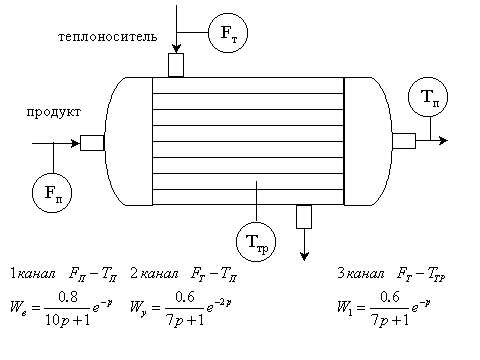 Передаточная функция по каналу управления расход теплоносителя, Fт – температура продукта, Tп:Передаточная функция по каналу возмущения расход продукта, Fп – температура продукта, Tп:Передаточная функция по вспомогательному каналу расход теплоносителя, Fт – температура в межтрубном пространстве, Tтр: